Montevideo, 20 de enero de 2016Carta abierta a la sociedad uruguaya.En las últimas semanas han circulado varias versiones de prensa y varias voces políticas en las que se responsabiliza a la energía eólica por el aumento de las tarifas eléctricas recientemente aprobadas por el poder Ejecutivo.Si bien los compromisos de compra de energía eólica son en dólares, también la compra de petróleo lo es, y alcanza con dar una rápida mirada a los valores oficiales de los costos de generación de UTE para darnos cuenta que incluso con los valores bajísimos del petróleo actuales, la energía eólica contratada por Uruguay, sigue siendo la opción mas económica. Solo para dar una ejemplo, la energía eólica que UTE adquiere hoy a USD 68/MWh aproximadamente, es mas barata que la generación a base de combustibles fósiles de la Central Batlle cuyo costo variable asciende a USD 79, o la central Punta del Tigre de USD 100/MWh. La comparación es en realidad más favorable a la energía eólica, ya que esos costos variables no incluyen el costo de inversión  inicial en las centrales térmicas, que si están consideradas en los parques eólicos. Este valor agregaría al menos unos USD 15/MWh mas al costo de la energía térmica.(Estos son valores públicos disponibles en www.adme.com.uy, y corresponden a los costos variables de generación para enero 2016, cuando la referencia del petróleo WTI es de USD 29,42 por barril).Si a este elemento le agregamos los beneficios adicionales de ser una energía limpia, autóctona, renovable, que reduce la vulnerabilidad financiera a los vaivenes del precio del petróleo, que mejora la balanza comercial de Uruguay y además su excelente complementariedad con la energía hidroeléctrica que posee el Uruguay desde hace tiempo, entonces no cabe ninguna duda que la estrategia que se ha trazado el Uruguay en los últimos años ha sido por demás exitosa.Como todos sabemos, en el Uruguay las tarifas públicas no son fijadas con un criterio exclusivamente de reflejar los costos de abastecimiento, sino que intervienen en la decisión una gran cantidad de variables coyunturales (incluso algunas de índole macro-económica). Es claro que la energía eólica ha contribuído a bajar los costos de UTE, y por lo tanto los aumentos de tarifas no están asociados a esta fuente de generación..Desde nuestra Asociación queremos dejar en claro este punto y hacerlo cuanto antes para evitar como muchas veces sucede, que una mala interpretación  de los hechos, lleve a conclusiones totalmente equivocadas. En AUDEE trabajamos todos los actores (públicos y privados) vinculados a la energía eólica desde diferentes visiones y nos encontramos desde nuestra fundación dispuestos a responder todas las consultas o interrogantes que puedan surgir.Atentamente,Ing. Fernando SchaichPresidente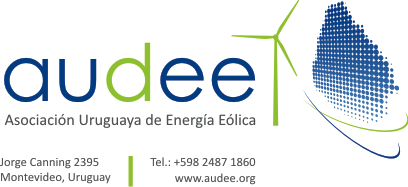 